Publicado en Donostia-San Sebastián el 27/04/2017 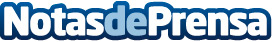 "Los padres que deciden no vacunar a sus hijos manejan información errónea y están poniendo en riesgo la salud de los pequeños"Rosa Sancho, responsable de la comisión de vacunación del Colegio de Enfermería de Gipuzkoa, subraya que ''los logros que hemos conseguido en el control de muchas enfermedades infecciosas han sido gracias al buen funcionamiento del Programa de Vacunaciones Infantil y a las elevadas coberturas de vacunación y, en ello, la Enfermería ha tenido un papel fundamental''Datos de contacto:Colegio Oficial de Enfermería de Gipuzkoa943223750Nota de prensa publicada en: https://www.notasdeprensa.es/los-padres-que-deciden-no-vacunar-a-sus-hijos_1 Categorias: Medicina Ocio para niños http://www.notasdeprensa.es